			 	Février 2020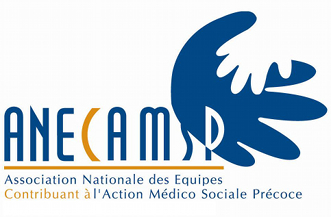 	Délégation régionale de Basse-Normandie		LES GOUTERS DE L’ANECAMSPMadame, Monsieur,L’Association Nationale des Equipes Contribuant à l’Action Médico-Sociale Précoce (ANECAMSP), lieu de ressources, d’échanges et de partage d’expériences concernant la petite enfance, vous convie à une dixième rencontre inter-établissements. Un temps de présentation et d’échanges de pratiques vous est proposé sur le thème :« Les pas de côté dans les soins proposés au CAMSP » (Groupes destinés aux parents et/ou personnes ressources de l’enfant en horaires de soirée).-  Groupe « communication avec votre enfant » (français signé, pictogrammes …) présenté par Mmes  Causy, De Beaulaincourt, Le Corre, orthophonistes au CAMSP/CMPEA/Hôpital de jour d’Avranches.  - « Groupe dos » : présenté par Mme Poirier, kinésithérapeute, et Mme Sieper, ergothérapeute, du CAMSP d’Ifs.Cette rencontre se conclura par un temps convivial autour d’une pause gourmande.Nous vous donnons rendez-vous le mercredi 8 avril 2020 de 13h30 à 16 h 00 au CROP  6 avenue de Glattbach 14 760 BRETTEVILLE-SUR-ODON, dans la salle polyvalente. Merci de bien vouloir confirmer votre présence avant le mercredi 1er avril 2020 à l’adresse mail : m.vaufleury@ch-estran.fr.La délégation régionale de l’ANECAMSP